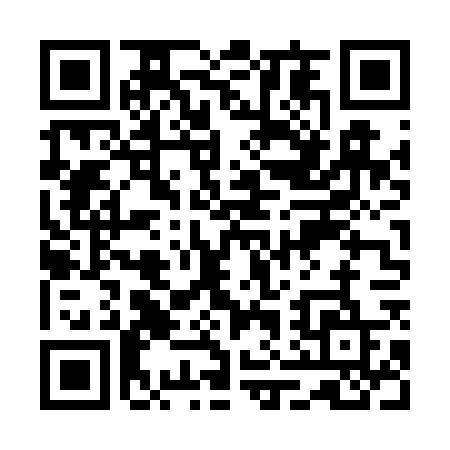 Prayer times for New Court Village, Missouri, USAMon 1 Jul 2024 - Wed 31 Jul 2024High Latitude Method: Angle Based RulePrayer Calculation Method: Islamic Society of North AmericaAsar Calculation Method: ShafiPrayer times provided by https://www.salahtimes.comDateDayFajrSunriseDhuhrAsrMaghribIsha1Mon4:055:421:115:108:4010:172Tue4:065:431:115:108:4010:173Wed4:065:431:125:108:4010:174Thu4:075:441:125:108:4010:165Fri4:085:441:125:108:3910:166Sat4:095:451:125:108:3910:157Sun4:105:461:125:118:3910:158Mon4:115:461:125:118:3810:149Tue4:125:471:135:118:3810:1310Wed4:125:481:135:118:3810:1311Thu4:135:481:135:118:3710:1212Fri4:145:491:135:118:3710:1113Sat4:165:501:135:118:3610:1014Sun4:175:511:135:118:3610:0915Mon4:185:511:135:118:3510:0816Tue4:195:521:135:108:3410:0817Wed4:205:531:145:108:3410:0718Thu4:215:541:145:108:3310:0519Fri4:225:541:145:108:3210:0420Sat4:235:551:145:108:3210:0321Sun4:255:561:145:108:3110:0222Mon4:265:571:145:108:3010:0123Tue4:275:581:145:108:2910:0024Wed4:285:591:145:098:289:5925Thu4:306:001:145:098:289:5726Fri4:316:011:145:098:279:5627Sat4:326:011:145:098:269:5528Sun4:336:021:145:088:259:5329Mon4:356:031:145:088:249:5230Tue4:366:041:145:088:239:5131Wed4:376:051:145:078:229:49